TWO DIMENSIONAL DESIGNMs. SchnurrSpring 2017kschnurr@stfrancisprep.orgTwo Dimensional Design is a class based on the principles of art. Students learn the fundamentals of design, which are needed for the advanced classes. The class learns how to use the elements of art and principles of design as tools in creating compositions. Students in this class come to understand that artists consider when and how to use each principle and element in art works. The class uses a variety of mediums and materials to study organic and geometric abstraction, composition, the black and white value scale, paraline perspective, one and two-point perspective, color relativity and, graphic abstraction.If you are taking this course for college credit, you need to register with Mrs. Coccia.EVALUATION Projects are evaluated on:1.    design (the understanding of the project)2.    craft (the physical product)3.    concept (idea behind the work).Leading up to each project is a variety of homework assignments such as sketches, research, supply gathering and written assignments. All projects and homework must be submitted in a specified manner and within the time frame. Late homework is unacceptable. In case of an absence, students must phone a classmate and check the class web site to find out missing assignments.  Late projects are downgraded one full letter grade per day late. On the fourth day, a project is no longer acceptable. One missing project per marking period warrants an automatic maximum grade of 78% on the report card. Tests, journals, classroom participation, attendance, preparation, and attitude toward the class, requirements, instructor, and fellow students also evaluate students. Power school is updated on a frequent basis. Students and parents have one week, from when a grade is posted, to dispute that grade. If more than one week passes the posted grade remains and cannot be changed.Late homework is not acceptedOne missing project per marking period warrants a maximum grade of 78% on the report card.Students are responsible for homework, projects and class work missed when absent.Projects are downgraded one letter grade per day late until the fourth class, when a project is no longer acceptable.Students are responsible for registering for Google Classroom.Parents/guardians are responsible for registering for Power School. Power School is updated on a frequent basis. Students and parents have one week from when a grade is posted to dispute that grade.Students are evaluated for the following:Understanding of art vocabulary, use of mediums, materials and techniques.Ability to think creatively and conceptually.Enthusiasm and interest in class projects.Development of high personal standards and work habits.The overall appearance of each project when handed in. There must be time and effort put into all of your assignments.Grades:Quarter grades are determined by:Projects……….45%Homework……45%Participation….  5%Binder…………5%Final grade is determined by:First Quarter………45%Second Quarter……45%Exam Grade……….10%Projects are graded on a letter scale:A+ = 100A = 99 – 95A- = 94 -90,B+ = 89 -87B = 86 – 84B- = 83 - 80,C+ = 79 -78C = 77 - 75F = Below 75HOMEWORK is expected on time, complete, and well-crafted. Classwork will be directed, and grades will reflect effort and execution. If a student is absent, homework may be turned in the first day the student is back to be graded with no penalty.Late homework will not be accepted. PARTICIPATION includes class discussions, preparation for class, careful attention in class, behavior, and keeping the classroom orderly. Grades will reflect effort and execution:Excellent…….……….100%Very good……………..95%Satisfactory……………85%Needs improvement….75%Unsatisfactory…………55%No credit…………………0Attendance + GradingClass attendance at St. Francis Prep is a major priority. All students are required to complete all required work even if they are absent.  If a student is absent from class 6 or more times for any given quarter, this will be considered excessive absence. This will result in a mandatory 5 point deduction from the quarterly grade. Please be advised classes missed due to lateness or early dismissal will be included in this group.Classroom Behavior & DisciplineStudents are expected to comply with all rules of St. Francis Prep as outlined in the school calendar, including dress code, lateness, and the honor code. Attendance:Attendance is required at each class session. Students should show up prepared and ready to work. One point is deducted from the student’s class average for each unexcused lateness.If a student knows about an absence ahead of time, please be in contact with the instructor beforehand for directions about upcoming assignments.2) Respect and Integrity:Students are expected to show respect for the class, each other, as well as all classroom facilities, furniture, and materials.Academic and artistic integrity are required at all times. Dishonesty, plagiarism, and improper use of sources will not be tolerated, and students should expect a failing grade on any project or assignment where this occurs.3) Electronics: iPads and cell phones are permitted in the classroom. On task classroom use is allowed. Research, computer art programs, and programming assignments are required. You may use an iPad to take notes. Students are required to be on task with their electronic devices- misuse is not permitted. Texting, music, and games are not allowed. Failure to follow school policy will result in detention. Please see school calendar for cell phone rules and procedures. If a cell phone is visible or in use for activity unrelated to class, the following rule breaking procedure will occur.If rule-breaking does occur, students will receive one verbal warning before they are required to stay after class for a meeting with the teacher. If this behavior continues, the student will receive a phone call home and detention, then a meeting with the dean.I have read and understood this course outline.Parent/Guardian Signature: Student Signature:*If there are any questions regarding this course outline, please contact Ms. Schnurr. Details are included in the next sectionCommunicationRequirements and expectations will be outlined at every stage of this course. If there are any questions, please do not hesitate to contact the teacher. If something arises that interferes with the student’s learning, please be in contact with the instructor.During the quarter, there will be many ways to stay on track and involved with the course:Google Classroom- students must register for Google Classroom, and will receive class emails and texts for notes and communication.Class website- the course website through sfponline.org will be kept up to date with assignments, teacher updates, and extra credit opportunities. The course outline will be available here during the quarter.Powerschool - grades and assignments will be updated on Powerschool on a weekly basis and is accessible to parents and students.Meetings- Ms. Schnurr is available to students for meetings at any time throughout the quarter, feel free to stop by, ask during or after class, or send an email if you would like to set up an appointment. Email- Parents and students are welcome to email Ms. Schnurr at any point to discuss the course, grades, or assignments, at kschnurr@stfrancisprep.org Phone call- If any problems occur during the quarter, please call Ms. Schnurr at (718)423-88100 ext. 218. If there is no response, feel free to leave a message, Ms. Schnurr is frequently out of the department office and in the classroom. Please email to request a phone call. If there are any questions regarding this outline or the course, please call or email at any time.Follow the Art Deparment on Instagram to see student work and department updates @sfp_artThe Library Balcony will be open until 3:30 daily for students to complete assignments and homework. ProjectsProjects are accepted late. They are downgraded one full letter grade, per day late (note = per day not per class session.) On the fourth day, the project may no longer receive a passing grade  (75-). On the fifth day, the project is unacceptable (0).If any problems occur throughout the semester, be sure to speak with Ms. SchnurrYou may e-mail me any time regarding issues pertaining to this class. This is an excellent way for parents and students to check up on grades and missing assignments.SuppliesSFP is ordering all supplies directly through an art company named Blick. They have put supply kits together for each class. Because we are ordering supplies in bulk the students receive a significant discount (over $80!). This also saves students and parents the hassle of going to the overcrowded art supply stores. Below is a list of the supplies in the packet, prices and the savings amount.A portfolio case is not included in the packet. One portfolio case should last each student years. Each student will only need one for all of their art classes. Blick will have a variety of portfolio cases to choose from at a discount. Please choose one 18”x24”. Leather or plastic is recommended. Please do not purchase a paper or cardboard portfolio, for  it will fall apart in several weeks.If there is financial need, a student may borrow supplies and or a portfolio case for the semester. Please see Mrs. Buccino to obtain a supply/portfolio contract.Blick will be coming directly to Saint Francis Prep on February 2nd and Feburary 3rd. Your classroom art teacher will take students to the LGIR on designated day to purchase supplies. Please bring cash, credit card or a check made out directly to Blick for the exact amount plus tax. Please specify that you are in Ms. Schnurr’s 2D class! Each teacher has different kits with various supplies. You may want to include or bring extra money to purchase a portfolio. Blick will have portfolios available for purchase. Your portfolio slot will be available to you on that day.Blick Art store - http://www.dickblick.com/stores/newyork/carleplace/Address: 168 B Glen Cove Road
                Carle Place, NY 11514Phone: (516) 248-1555Store Hours: Mo-Sa: 10-8 Su: 11-7Supply Rules --You must bring ALL supplies every class.-Do not share supplies.-Keep your supplies labeled.-Keep your supplies in good condition, they will last for years!-Keep receipts.-Do not open supplies until inspected by Ms. Schnurr.-Be a wise consumer when shopping for the above. Check out prices and sales on store web sites prior to shopping. Do a bit of comparison-shopping. Present your student ID when paying for merchandise, many retailers issue a student discount. Look for coupons online!If you have any questions/ problems with purchasing materials please ask Ms. Schnurr for help.*If financial assistance is needed at any time throughout this course please see Ms. Schnurr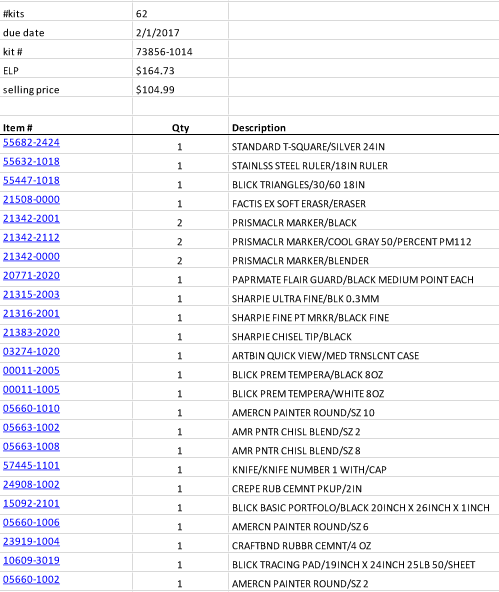 FINAL KIT PRICE = $104.99 INCLUDING TAXPortfolio StorageI will distribute in class a Parental/Guardian Permission Form for one of the limited number of student portfolio case storage slots in the W316 storeroom, adjacent to the Art Dept. Office (W314) in our new Art Education Facility on the 4thfloor. As it states on this permission slip, the storage bin area is not locked or supervised, allowing for any person to enter and leave at will.I truly feel that it is your responsibility as a mature art student to guard these materials. By taking this Advanced Art Elective course, you are pursuing a possible future goal in which your collected art works (within your portfolio) might be evaluated by various College Admissions representatives which is more important than the total monetary investment in the purchase of these expensive supplies.If you choose to have a storage slot, the Parental/Guardian Permission Form MUST BE returned the following day because slots will be assigned on a first-come basis. Extra Supplies Not included….- Binder at least 1 1/2 “ wide with a folder (for note taking and handouts)-Portfolio 18"x 24"(does not have to be leather) Do not buy cardboard portfolio.I have read and understand this course outline.Signature of Parent/Guardian                    Signature of Student_________________________               ___________________________*If you have any questions regarding this outline please contact Ms. Schnurr at extension #218.*Parents and students may email Ms. Schnurr at any time regarding questions pertaining to this class.